Toby Osborne, son of G.W. and Frances Wilson Osborne, 1876-1951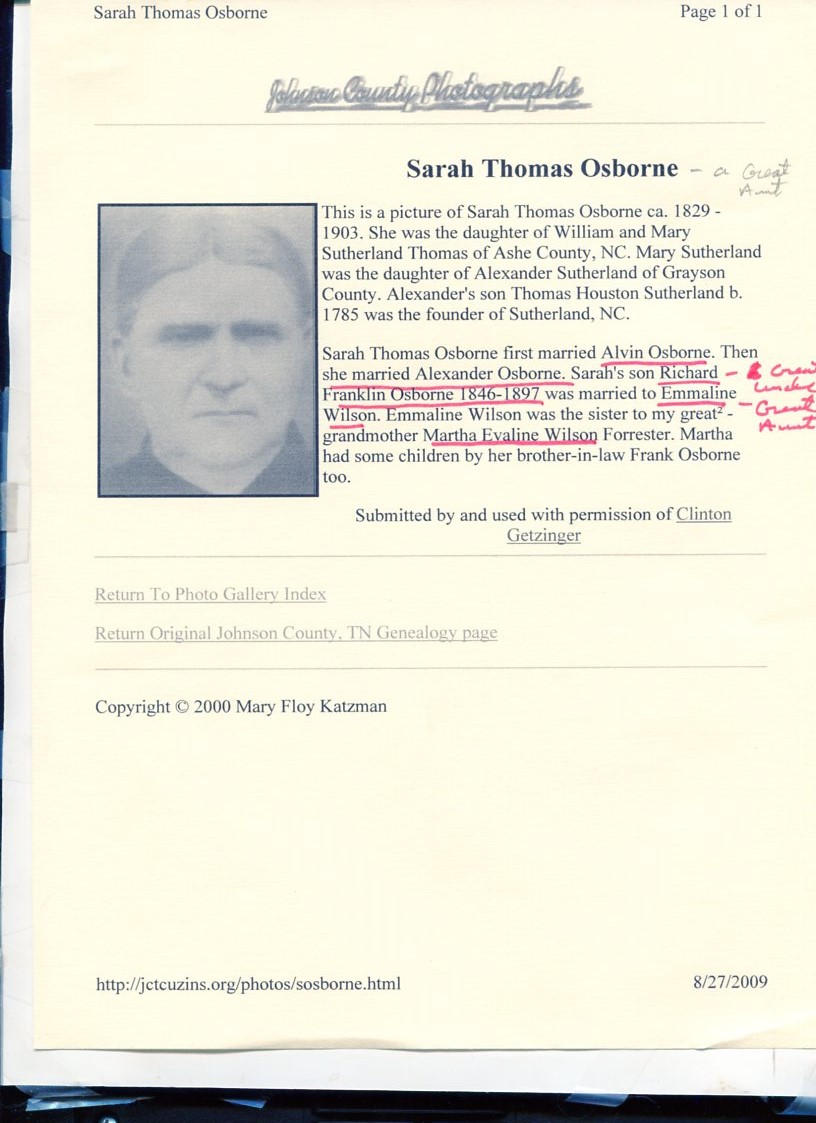 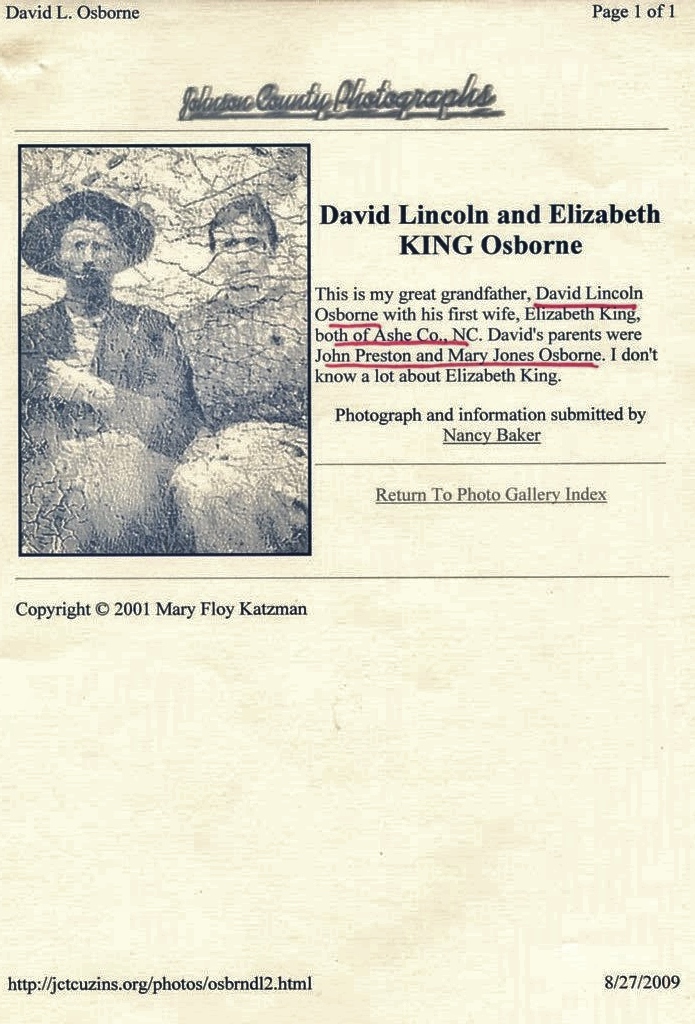 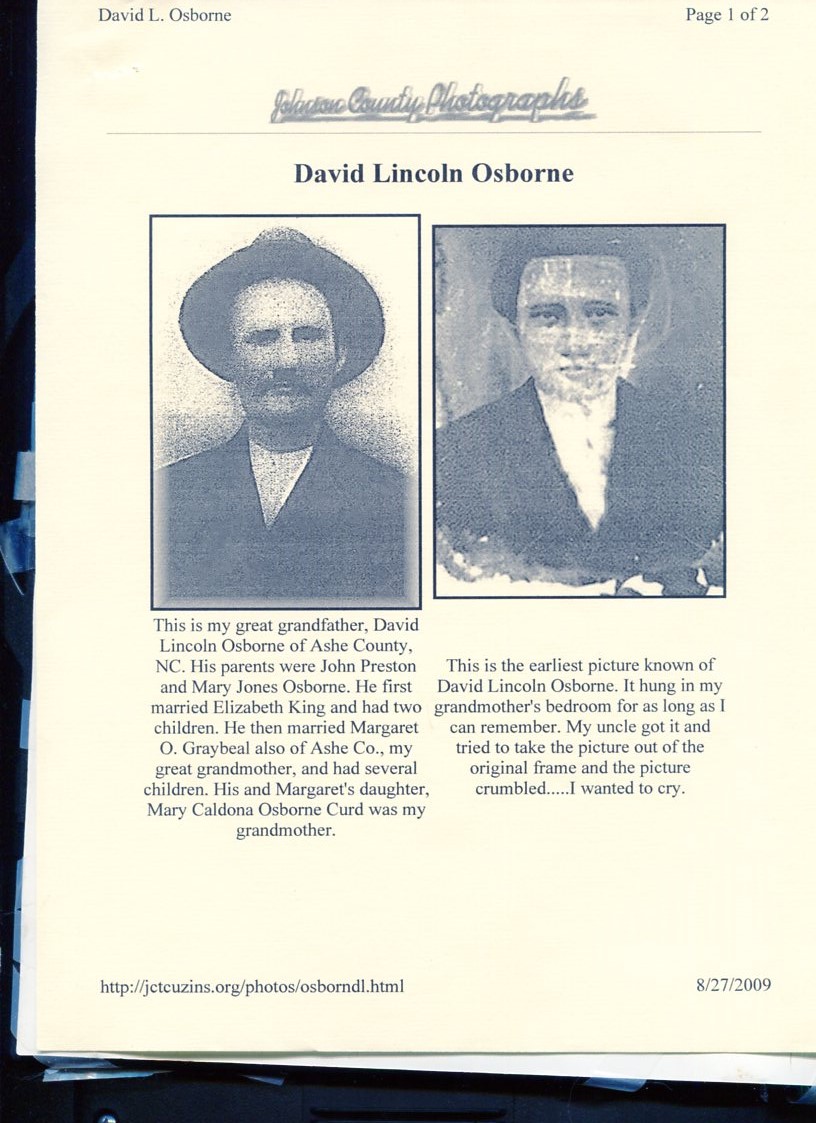 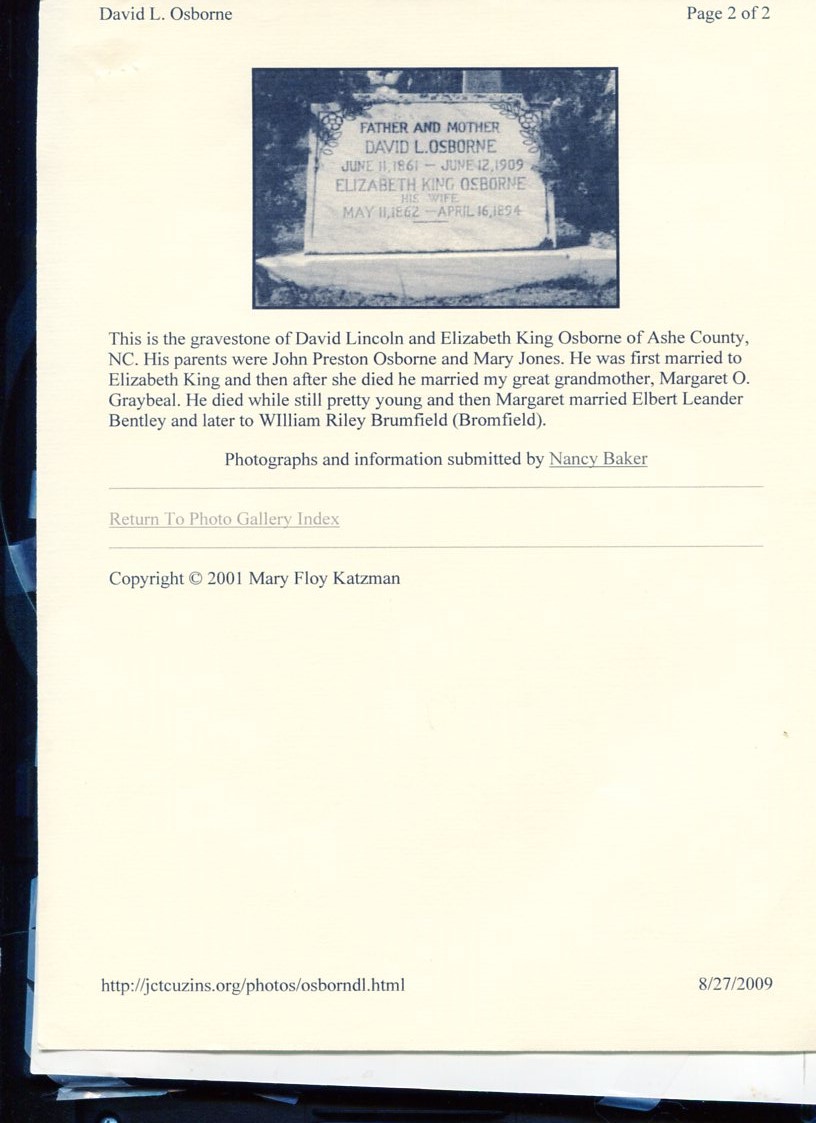 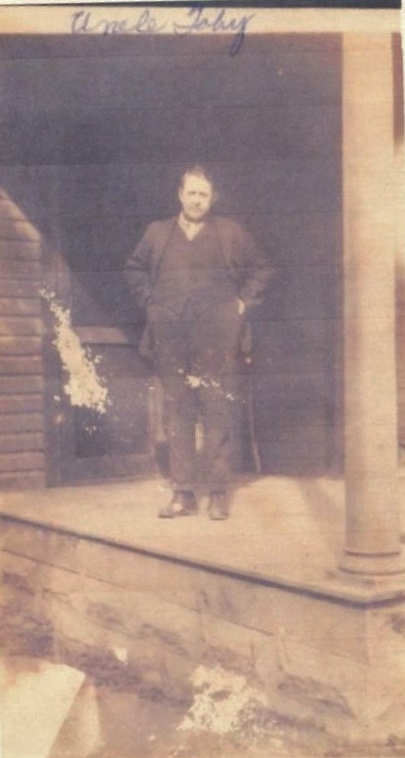 